Лекція 11Тема: Диференціація характеруПлан:Характер у структурі індивідуальності.Диференціально-психологічний аналіз структурних компонентів характеруЯ-система базових (генералізованих) орієнтаційАкцентуації характеру як реакція особистості на фрустрації1. Характер у структурі індивідуальностіПіонером у дослідженнях характеру вважають давньогрецького філософа Теофраста (372-287 до н. е.). У XVIII ст. в Європі активно досліджували типологію характеру, а англійський філософ і психолог Джон-Стюарт Мілль (1806-1873) навіть запропонував виокремити етологію як особливу науку. З часів Теофраста характер називали "етос". Вважалось, що характер розкриває і обмежує міру особистої відповідальності людини, визначає вчинки, якими вона може керувати (на відміну від темпераментальних проявів, змінити які не можливо), тобто концентрує те, що вона може контролювати, змінювати і розвивати. Характер формується протягом життя людини і, загалом усталившись до підліткового віку, змінюється під впливом виховання і самовиховання. Тому характер, на відміну від темпераменту, може підлягати етичному оцінюванню.Характер (грец. Charakter – риса, особливість) – індивідуальне поєднання стійких психічних особливостей людини, що зумовлюють типовий для суб'єкта спосіб поведінки в певних життєвих ситуаціях і обставинах.Характером також називають своєрідність складу психічної діяльності, що виявляється в особливостях соціальної поведінки особистості, насамперед у ставленні до професії, людей, самого себе.Донедавна вітчизняні психологи наголошували, що «хребет характеру» становить воля – стійкість у діях, принциповість, відношення інтелекту і особистості, наявність життєвих цілей. Зарубіжні вчені, також відзначаючи елемент характеру, пов'язаний із самоконтролем і саморегуляцією, як синонім іноді вживають поняття «сила Я», «сила Над-Я».Важко розмежувати прояви характеру і особистості, а ще складніше – характер і темперамент. Б.Кречмер вважав, що темперамент – це вроджена особливість перебігу психофізіологічних процесів (їх темп, інертність, напруження, здатність до переключення та ін.), а характер – це стійка особливість ставлення людини до світу, оточення і себе.А.Ковальов і В.М'ясищев виокремили такі підходи в дослідженні характеру і темпераменту: їх ототожнення; антагонізм; трактування темпераменту як елементу характеру; визнання темпераменту основною природою характеру. Позиції, за якою темперамент є основою характеру, дотримується багато вітчизняних дослідників, зокрема послідовники теорії індивідуальності. У ній стверджується, що темперамент і характер зумовлюють один одного. Характер формують життєві враження, виховання і навчання на природній основі темпераменту – властивостях нервової системи і генетичних програмах. Однак темперамент наділений стійкістю, тотальністю і описує формальні (незалежні від змісту діяльності) особливості поведінки, а характер виявляється не у всьому і не завжди.Темперамент може не визначати змістової складової відносин особистості (останнім часом це ставлять під сумнів), а характер саме їх і відображає – переваги, значущі відносини, змістові і духовно-світоглядні якості індивідуальності, тенденції психічного нездоров'я. Так, В. Ананьєв вважав, що кожна риса вдачі (характеру) є певним істотним ставленням особистості до навколишнього світу, до таких його об'єктів, як природа, суспільство, суспільні ідеї (ідеологія), праця, інші люди тощо.Вплив характеру на особистість практично не вивчений в академічній психології, насамперед через традицію апелювати до злитості цих двох конструктів, що насправді співвідносяться як "частина - ціле". Зате в житейській наївній психології проблема характеру і його зв'язку з особистістю - одна з центральних. Прикладом може бути запропонована Б. Братусем гумористична інтерпретація чотирьох типів людей, представлена в традиційній системі координат (рис. 2.3).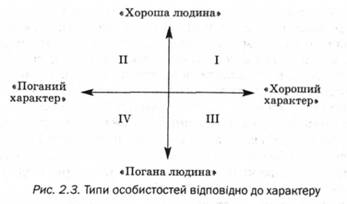 Різноманіття суб'єктивних оцінок, за допомогою яких люди характеризують знайомих, можна описати за допомогою зображених на рисунку координат. Більшість людей зараховують себе до І типу («хороша людина з хорошим характером»). Диференціальна психологія не може спиратися на розмиті оцінні категорії або соціально створювані конструкти на зразок «хороший – поганий» при оцінюванні людини, хоча частка самоіронії нерідко сприяє адекватності наукових висновків.Дослідники прагнули чітко визначити і розрізнити поняття «темперамент» і «характер». Переважно йшлося про вплив характеру на темперамент, суть якого виразив І. Кант: «Темперамент указує на те, що можна зробити з людини, а характер – на те, що сама вона хоче зробити із себе». Психологи погоджуються, що характер не є чимось готовим, даним від природи, Його визначають сукупність зовнішніх чинників, що впливають на індивіда в процесі розвитку, і свідомі зусилля людини, спрямовані на формування власних властивостей.Розмежовував поняття «тип нервової системи», «темперамент» і «характер» І.Павлов: «Тип є вроджений конституціональний вид нервової діяльності – генотип... Характер є сумішшю уроджених схильностей, потягів з прищепленими протягом життя під впливом життєвих вражень». Система умовних зв'язків, що утворюються в процесі структуризації життєвого досвіду, становить природну основу характеру, його формально-динамічну складову, а система орієнтації виникає внаслідок сплаву схильності суб'єкта з формувальними впливами середовища. Стійка система зв'язків, яку назвали динамічним стереотипом, є основою спрямованості – властивості, що належить до найважливіших змістових характеристик індивідуальності.Воля як основний системотвірний компонент характеру виявляється в диференційованій системі довільної регуляції, пов'язаної з емоційними патернами і рівнем розвитку здібностей. Наполегливість у досягненні мети помітніше виражена в структурі характеру людей з високим рівнем інтелекту й освіти.Багато даних підтверджують вплив характеру на вибір суб'єктом способів взаємодії і на взаємозв'язок характеру з темпераментом. У процесі досліджень співвідношення структурних компонентів індивідуальності характер, представлений різними параметрами самоставлення, зіставляли з темпераментальними і стильовими властивостями. Інтенсивність зв'язків між досліджуваними показниками темпераменту, стилю і характеру була різною. Зв'язки характеру зі стилем, який є «ближче розташованим» утворенням у просторі індивідуальних властивостей, виявилися сильнішими (з високим рівнем значущості - р<0,001), ніж зв'язки характеру з темпераментом, віддаленішими в ієрархічній структурі індивідуальності.2. Диференціально-психологічний аналіз структурних компонентів характеруУ широкому сенсі характером називають цілісну сукупність, яка позначає приховану за різними проявами людського Я природу особистості. Теофраст, який запропонував використовувати цей термін у психології на позначення комплексу ознак, що відрізняють поведінку однієї людини від іншої, уклав і першу класифікацію характерів. У ній він описав велику кількість типів особистостей – брехливий або чесний, хитрий або простодушний, жадібний або щедрий тощо. Тривалий час характер визначали через просту комбінацію ознак, не диференційованих між собою. Спроби вичленувати структуру характеру пов'язані з появою і розвитком у психології поняття «воля», а також виразнішим розробленням дихотомії «розум – почуття». Фактично навколо основних вимірів «розум – воля – почуття» і розвиваються уявлення про структуру характеру.Трактуючи характер як підструктуру, що належить до особистісного рівня, його вважають концептом який здебільшого стосується сили характеру - властивості, пов'язаної із зусиллями, спрямованими на подолання обставин. Дослідження засвідчили, що воля або наполегливість, у досягненні мети пов'язані з такими характеристиками, як мотиви, особистісні орієнтації, Я-концепція (у т. ч. самооцінка як центральний компонент).С. Рубінштейн визначав характер як сукупність генералізованих (узагальнених, стійких і переважальних) мотивів у структурі особистості (рис. 2.4).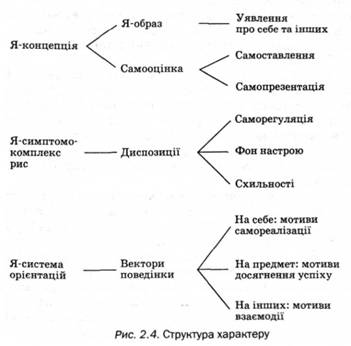 З позицій формальної (ієрархічної) теорії індивідуальності основними вимірами характеру, що формують його структуру, є Я-концепція, Я як системокомплекс рис і Я як система генералізованих базових орієнтацій.Я-концепція. Як центральне утворення характеру першим її обґрунтував американський психолог Вільям Джеме (1842-1910). Один із її базових складників, фіксує зміст життєвого досвіду (Я як об'єкт), а другий позначає процес усвідомлення людиною цього досвіду (Я, яке знає, усвідомлює). У структурі Я-концепції об'єднуються дві тенденції: «Я, яким мене бачать інші» і «Я, яким я сам себе бачу».Я-концепція – сукупність усіх уявлень людини про те, яка вона у всіх своїх проявах, можливих і дійсних, істотних і другорядних.Я-концепція властива кожній особистості й формується у процесі розвитку самосвідомості, охоплюючи Я-вчорашнє, Я-сьогоднішнє і Я-завтрашнє. Вона будується на основі самосприйняття, самоставлення, які людина яскраво переживає, постійно зіставляє зі сприйняттям себе іншими людьми, їхнім емоційним ставленням. У створенні Я-концепції активно задіяні самоспостереження, самооцінювання й інші рефлексій-ні особистісні процеси.Значною мірою Я-концепція неусвідомлювана, і лише надзвичайні обставини, наприклад життєва криза, вимагають від людини глибшого самоусвідомлення. Представники різних психотерапевтичних напрямів активно працюють із Я-концепцією клієнта як найважливішим смислотвірним компонентом його переживань, допомагаючи йому досягти більшої автентичності, самодостатності.Формування Я-концепції є результатом фізичного розвитку, що впливає на створення образу тіла (фізичне Я), когнітивного й емоційного розвитку (психічне Я), а також вироблення навичок соціальної взаємодії, що виникають унаслідок виконання суб'єктом різних соціальних ролей (соціальне Я). Фізичний образ Я відображає дію конституційного чинника на формування системи уявлень про себе, специфіку характеру і навіть особистості. Особливості статури впливають на всі психічні процеси, у т. ч. самосвідомість. Для аналізу цього взаємозв'язку школярам показували чоловічі силуети, які характеризують різні типи статури, виділені за системою В. Шелдона: мезоморфний (атлетичний, м'язистий), ендоморфний (повний, невисокий) та ектоморфний (високий, худий). Перший тип незмінно отримував стійкі позитивні оцінки, другий характеризували переважно негативно, а третьому відводили нейтральну позицію.У реальній ситуації діти також рідше обирають дитину ендоморфного типу як товариша. В ендоморфних дітей частіше спостерігається негативне ставлення до свого тіла, неприйняття свого фізичного Я. Чинником, що зумовлює це, можуть бути еволюційні стратегії надання переваги, засновані на важливості сили й активності для забезпечення життєвої адаптації індивіда.Я-концепція як центральна підструктура характеру формується в 6-11 років, набуваючи абстрактнішого (узагальненого) відтінку, не пов'язаного прямо з фізичними рисами. Глобальне почуття самоцінності як риса характеру з'являється у 6-7 років.Характер є своєрідною мембраною між внутрішнім світом особистості і навколишньою дійсністю. Він пов'язаний зі способами самовираження, механізмами захисту від несприятливих для людини дій.Я-концепцію формують Я-образ і самооцінка. Я-об-раз є регулятивним механізмом психічного життя, мотиваційним ядром особистості.Я-образ – особистість у єдності всіх складових її буття, відображена в самосвідомості як її основна складова, кінцеве уявлення про себе, результат роботи над пізнанням себе, формуванням ставлення до себе, осмисленням своєї ролі на кожному життєвому етапі.Він є суб'єктом свідомості, осмислення всіх психічних явищ, внутрішнього і зовнішнього буття особистості в їх інтегральності, цілісності. У структурі Я-образу виокремлюють діяльний компонент, що відображає його суб'єктну складову, і компонент рефлексивний, в якому кристалізується об'єктна, тобто уявлення людини про себе. Традиційно в Я-образі виокремлюють когнітивний (пізнавальний) і поведінковий (діяльний) афективний (емоційний) компоненти.Серед різних типів Я-образу найвідоміші Я-реальне і Я-ідеальне. Залежно від критеріїв розрізнення існують також Я-минуле, Я-теперішнє і Я-майбутнє; Я-соціальне, Я-сімейне і Я-власне; Я-чисте (пізнавальне) і Я-емпіричне (пізнаване), усередині якого - Я-матеріальне, Я-соціальне і Я-духовне; Я-наявне, Я-бажане і Я-уявне тощо. У кожної людини постійно співіснують різні образи себе, які нерідко перебувають у внутрішньому конфлікті. Те, якою людина хотіла б себе бачити (Я-ідеальне), те, що вона про себе думає (Я-суб'єктивне), те, що про неї думають інші (Я-відображене), і те, якою вона є насправді (Я-об'єктивне), дуже рідко збігаються, а стан такої гармонії переживається як щастя.Я-образ може мати високу або низьку стійкість на різних вікових етапах, у різних типів особистості. Коли в кризових ситуаціях виникає загроза стійкості Я-образу, що людина переживає дуже важко - як втрату себе, зазвичай автоматично спрацьовують особистісні захисні механізми. Простота або складність Я-образу залежить від когнітивної складності особистості, її емоційної розвиненості. Він може бути також більш або менш внутрішньо суперечливим, що залежить від інтегрованості, зв'язності його компонентів.В онтогенезі самооцінка формується спочатку на основі оцінок дитини близьким оточенням. Із включенням у самосвідомість механізму рефлексії самооцінка дедалі більше уточнюється й удосконалюється в процесі самоаналізу з урахуванням власного досвіду, ставлення значущого оточення.Самооцінка – оцінка особистістю себе, своїх фізичних, інтелектуальних, емоційно вольових, комунікаційних, етичних якостей, життєвих можливостей, ставлення до себе оточення і свого місця серед них.Спрямованість ставлення на різні аспекти власного Я виявляється в самоставленні, а прагнення продемонструвати свої соціально значущі якості - в самопрезентації.Самооцінка - це прояв суб'єктної активності особистості, складова частина Я-концепції, Я-образу, який не треба ні уявляти, ні згадувати, оскільки він суб'єктивно існує як даність, внутріособистісна структура, що керує ставленням особистості до себе і світу.Самооцінка переважно пов'язана з соціальною іпостассю Я, бо воно відображає в системі суб'єктивних значень втілення особистості в людях. Водночас самооцінку можна розглядати як інтегратора усіх основних компонентів Я-образу: фізичного, психологічного і соціального.Індивідуальні особливості самооцінки впливають на формування таких рис характеру, як упевненість, рівень домагань, самолюбство, критичність, цілеспрямованість тощо. Самооцінка динамічно змінюється згідно з рівнем соціального благополуччя, формуванням особистісних особливостей індивіда. Регулятором її є ступінь успішності людини в житті згідно з її рівнем домагань, що відображено у формулі Джемса: самооцінка = успіх: домагання.Характеризується самооцінка ступенем адекватності, стійкістю. Висока самооцінка сприяє особистісному зростанню, самоствердженню; низька - заважає розкриттю індивідуальності, стимулює формування комплексів. Адекватна рівню домагань і реальним можливостям людини самооцінка допомагає правильно обрати життєві тактики й форми поведінки, а відтак - зберегти здоров'я. Неадекватна самооцінка може бути завищеною (рівень домагань вище особистісних потенцій, необхідних для успіху) і заниженою (рівень домагань нижче особистісних можливостей). В обох випадках утруднюється нормальна самоактуалізація і не виправдовуються соціальні очікування.Стійкість/нестійкість самооцінки визначається рівнем ригідності (лат. гідісіия – твердий, заціпенілий) нервової системи, силою установок, соціальною сенситивністю, конформністю, навіюваністю.Здатність до формування самооцінки удосконалюється з віком, освітою, розвитком інтелекту і підвищенням соціального статусу особистості. Корекція самооцінки – одне з основних завдань психічного самовдосконалення і психотерапії.З віком самооцінка стає дедалі диференційованішою. Школярам сьомого класу, старшокласникам і студентам вечірніх курсів у віці приблизно ЗО років запропонували оцінити себе за 40 характеристиками, використовуючи шестибальну шкалу від «цілком правильно» (6 балів) до «абсолютно неправильно» (1 бал). Твердження охоплювали: фізичні якості, рівень досягнень, інтелектуальний розвиток, міжособистісне спілкування і соціальну відповідальність. Аналіз індивідуальних варіацій виявив тенденцію до їх збільшення з віком. Можливо, диференціація самооцінки пов'язана з розвитком здатності оцінювати різні аспекти свого Я, використовуючи найрізноманітніші стратегії.Аналіз концепції характеру в контексті ієрархічного підходу пов'язаний з дослідженнями саморегуляції як психофізіологічного компонента волі, наполегливості як риси, що є основою вольових дій, волі як категорії, використовуваної при дослідженні життєвих процесів, які рухають людьми в певному напрямі або до конкретної мети.Саморегуляція (лат. regulo – упорядковую, налагоджую) психічна – система психічної самодіїз метою свідомого управління особистісію своїми психічними станами відповідно до вимог ситуації і доцільності.Психічна саморегуляція може здійснюватися на неусвідомлюваному рівні механізмами підтримки внутрішнього гомеостазу (рівноваги) і адаптивної поведінки (наприклад, ситуація небезпеки викликає стан напруженості, тривоги, стресу, готовності діяти) і бути свідомим, довільним процесом на основі освоєння спеціальних методів мобілізації внутрішніх резервів, які в буденному житті залишаються незатребуваними.Основою психічної саморегуляції є систематичне тренування психосоматичних реакцій і центральних нервових процесів, що допомагає виробити первинний комплекс специфічних навичок, призначених для довільної зміни поточних психофізіологічних і психічних станів. Для всієї різноманітності методик психічної саморегуляції існують загальні і обов'язкові прийоми: стани м'язового розслаблення (релаксація); управління ритмом дихання; вироблення й активізація позитивних, світлих уявлень і чуттєвих образів (зорових, слухових, тактильних та інших); розвиток здатності до концентрації і децентрації уваги; спілкування із собою як активізація регулювальної і програмувальної сили мисленого і вимовленого вголос слова.Психічна саморегуляція, як правило, відбувається на таких рівнях:Регуляція рівня психічної активності особистості за рахунок інформаційно-енергетичного потоку ("відре-агування" - посилення рухової або психічної активності); катарсис (очищення, емоційно-енергетична реакція на естетичну інформацію); зміна нервової імпульсації (регуляція м'язового і психічного тонусу); ритуальні дії (спосіб впливу на психіку через відповідну організацію зовнішніх умов для зміни психічної активності).Емоційно-вольовий рівень психічної саморегуляції життєдіяльності: спрямованість особистості на підвищення стресостійкості, зняття емоційної напруги і психофізичного стомлення; вироблення позитивних установок, підвищення ефективності пізнавальної діяльності за рахунок тренування уяви, інтуїції, пам'яті, уваги; мобілізація сил організму для виживання в екстремальних умовах.Психічна саморегуляція мотиваційних складових життєдіяльності особистості: сили мотивації, усвідо-мленості, смислової насиченості, інтегрованості мотиваційних тенденцій тощо.Самокоригування особистості в плані самоорганізації, самоствердження, самоактуалізації, самодетермінації, самовдосконалення. Діалог із собою може відбуватися у формі самосповіді, самопереконання, самона-казу, самонавіяння, самопідкріплення тощо.Я-системокомплекс рис. Він інтегрує всі життєві прояви, допомагає особистості розглядати себе зсередини, спостерігати, усвідомлювати, видозмінюватись, регулювати свою життєдіяльність її активне начало - Я. Я-системокомплекс рис є найвищою концентрацією суб'єктності людини, в якій утілюються всі відчуття від швидкоплинних станів до кардинальних вчинків, ключових життєвих рішень, переживання власної цілісності і нерозривності, свого минулого, сьогодення і майбутнього.Я – глибинна сутність людини, ЇЇ самість, достовірність, автентичність, що дає змогу їй відрізняти себе від інших, відчувати, переживати, усвідомлювати реальність свого існування.Сила Я визначається здатністю людини зберігати свою самість, незважаючи на несприятливі зовнішні і внутрішні обставини. У змінених станах свідомості, при деяких захворюваннях людина може переживати множинність, мінливість свого Я, його постійні трансформації.Найважливішою відправною точкою для почуття цілісності і безперервності Я € тіло людини, її ім'я, потім ЇЇ особисті речі, улюблені предмети, заняття, хобі, референтна група, значущі інші.Структура Я як основний елемент характеру виконує такі регулятивно-інтеграційні функції: інтроцентричні (орієнтовані на здійснення особистих завдань і цілей) й екстероцентричні (орієнтовані на здійснення завдань і цілей, не пов'язаних безпосередньо з власними). На думку І, Якубіка, регулювальна роль структури Я полягає в тому, що вона є джерелом мотивації до дій, спрямованих на захист, підтримку і розвиток власної особистості. Відповідно до описаної ролі Я розрізняють типи регуляції поведінки: егоцентричний (спрямованість на задоволення власних потреб), алоцентричний (спрямованість на задоволення потреб, захист інтересів і розвиток інших людей), соціоцентричний (переважання цілей соціальних груп, суспільних інститутів), альтруїстичний (відмова від власних цілей і завдань заради виконання чужих).Предметом диференціально-психологічного аналізу воля практично не була. У класичних дослідженнях вольові прояви інтерпретували як такі динамічні (формально-динамічні) параметри:детермінуюча тенденція, необхідна для розірвання асоціативного зв'язку;подолання тенденцій поля як наслідок порушення рівноваги "індивід - середовище";система образів потреб і усвідомлювана схема мотивів, які є основою уявлень людини про власні динамічні сили;тенденція організовувати власне Я так, щоб здійснювався рух до заданої мети, в заданому напрямі.Волю завжди пов'язують з усвідомленим вибором, а наполегливість - наданням переваг, саморегуляцію - зі стратегіями зняття невизначеності.Відмінності в інтенсивності вольових устремлінь відображають відмінності в здатності людини робити самостійний вибір, специфіку спрямувальної і регуляторної функції особистості.3. Я-система базових (генералізованих) орієнтаційОрієнтація (особистісна) є стабільною домінуючою тенденцією суб'єкта, яку формують схильності, установки, мотиви. Типи орієнтації вивчають переважно в межах диференціальної психології і психології особистості.Базові орієнтації – тенденції поведінки, зафіксовані в структурі життєвого досвіду і пов'язані із системою надання переваг, що виявляються в орієнтації на себе (суб'єктна репрезентація), на інших (комунікативна взаємодія) і на предмет (предметно-маніпулятивна активність).Орієнтації, що розглядаються як домінуючі мотиви, пов'язані з інтегральнішим поняттям «спрямованість особистості» - узагальнене ставлення особистості до різних аспектів зовнішнього світу. Система базових орієнтацій (СБО), яка формується вже в перші роки життя суб'єкта, є чинником не тільки формування характеру, а й особистості загалом.Орієнтація на себе пов'язана з вираженим зосередженням суб'єкта на власних думках, переживаннях і характеризується (за показниками «16-факторного особистісного опитувальника» Кеттела) такими ознаками: тривожність, турбота про фізичне здоров'я, висока недовірливість, егоцентризм, детермінованість поведінки своїм самопочуттям і настроєм - при цьому основними мотивами поведінки є власне благополуччя, особисті досягнення, прагнення до самоствердження.Орієнтація на предметні аспекти активності (об'єкт, справу) характеризується вираженими потребами в пізнанні та освоєнні предметного середовища. Можливо, цей тип орієнтації проявляється у наймолодшому віці.Орієнтація на інших (групу) насамперед полягає у позитивному налаштуванні на спілкування. Переважні мотиви поведінки визначаються здебільшого інтересами і потребами інших людей.М. Неймарк виявив значущі відмінності в психологічних особливостях, характерних для дітей з різними типами мотиваційної структури. Школярі, об'єднані у три групи за домінуванням у структурі їхніх мотивів однієї з трьох орієнтацій, відрізнялися як за ступенем вираженості у них певних ознак, так і за особливостями їх комбінації. Орієнтація на себе пов'язана із завищеною оцінкою своїх здібностей і соціального становища, бажанням досягти вищого соціального статусу, захисною реакцією на невдачу, пред'явленням нереалістичних вимог до інших. Домінуюча орієнтація на предмет слабо пов'язана з особливостями Я-образу і адаптивними реакціями на невдачу. За словами М. Неймарка, мотиви, розвиваючись, організовуються в ієрархічну структуру, на різних етапах життя одні мотиви домінують над іншими. При дослідженні співвідношення спрямованості особистості молодших підлітків з афектом неадекватності - переживанням, що виникає, коли домагання, зумовлені звичною самооцінкою, зазнавали невдачі, - було з'ясовано, що найчастіше він проявляється у групі підлітків з вираженою орієнтацією на себе.Отже, систему базових орієнтацій тісно пов'язує фактор, який структурує особистість загалом.4. Акцентуації характеру як реакція особистості на фрустраціїКожна людина час від часу перебуває у стані тривожності, якому властиве переживання реальних і уявних небезпек. За реальної небезпеки тривожність допомагає мобілізувати і сконцентрувати зусилля, адаптуючи психіку до нових умов. Якщо людина впадає у цей стан частіше, ніж його спричинюють об'єктивні обставини, психіка виснажується, а продуктивність знижується. За таких обставин людина відчуває тривожність - внутрішній неспокій, заклопотаність, схвильованість, що переходить у збудження і часто має непродуктивний і демобілізуючий характер.Дотримуючись не цілком правильної, але усталеної форми опису здорової особистості через патологію, можна стверджувати, що характер - це сукупність проявів особистості у відповідь на фруструючі ситуації, індивідуальний спосіб долання тривожності. Фрустрація – стан емоційного напруження, зумовлений нездоланними бар'єрами на шляху до поставленої мети чи задоволення потреби.Складність ситуації людина оцінює суб'єктивно, тому одним важко знайомитися (астенічні особи), іншим - розлучатися ("застрягаючі"). Комусь важко монотонно працювати, а багатьом - діяти в екстремальних ситуаціях.Людина, в якої надмірно виражена певна риса характеру, може набути особливої чутливості до деяких життєвих явищ, що є ознакою акцентуації характеру.Акцентуація (лат. ассеntus – наголос) характеру – варіанти норм, за яких окремі риси характеру надмірно посилені, унаслідок чого людина виявляє вибіркову вразливість до певних психогенних дій за нормальної стійкості до інших.За прихованої акцентуації особливості задатків або здібностей «згладжуються» правильним вихованням, акцентуація не проявляється в зовнішній поведінці, а коли особистість зазнає певних труднощів, ознаки її можуть посилитися. За явної акцентуації особливості особистості проявляються в тих ситуаціях, коли на неї діють подразнюючі чинники. За особливо несприятливих обставин може відбутися деформація особистості, що нагадує психопатію, яку називають патохаракте-рологічним розвитком. Тотальна деформація, яка призводить до порушення соціальної поведінки людини (можливості працювати або мати сім'ю), є проявом психопатії.Розглядаючи акцентуації характеру як крайні варіанти норми,К. Леонгард запропонував класифікацію, в якій виокремив чотири акцентуації характеру (X) і шість акцентуацій темпераменту (Т). Ця класифікація охоплює:демонстративний (істероїдний) (X) тип, якому властиві прагнення бути в центрі уваги, для чого людина використовує будь-які засоби, не надто переймаючись їх доречністю. Особам цього типу притаманні висока здатність до витіснення і залежність від соціального оточення, навіюваність;педантичний (надпунктуальний) (X) тип схильний довго переживати дрібні образи, надавати надважливого значення незначним подіям. Дотримується стандартів поведінки, традиційний, обмежено креативний і надвідповідальний;застрягаючий (X) тип має труднощі з переходом від одного стану до іншого, а найвираженіша його риса - формування надцінних ідей, яким він надає виняткового значення і заради яких готовий жертвувати життям інших людей і власним. Такі люди схильні довго фіксувати увагу на невідреагованих почуттях образи, ненависті, провини;збудливий (некерований, епілептоїдний) (X) тип не контролює свої потяги, висловлювання і поведінку, схильний несподівано вибухати, відповідати неадекватно сильною реакцією на незначний подразник, пам'ятати образи і мстити через великий проміжок часу;гіпертимний (Т) тип завжди перебуває у піднесеному настрої, прагне бурхливої діяльності, у зв'язку з чим не завжди уважний до оточення і погано контролює власний стан. Дитина-гіпертим, прокидаючись, починає усміхатися. Позитивне ставлення до світу у представників цього типу не завжди зумовлене об'єктивними досягненнями;дистимічний (Т) тип характеризується пригніченим настроєм, фіксується на негативі. Прокидаючись, частіше починає плакати, а в дорослому віці рідко усвідомлює і визнає світлі сторони життя, викликаючи в оточення неадекватне почуття провини; через це має не дуже високий статус у групі (зануд ніхто не любить);тривожно-боязкий (Т) тип схильний до страхів, переживає тривогу навіть через нескладні життєві завдання;циклотимічний (Т) тип, об'єднуючи вади дистимічного і тривожно-боязкого, схильний до зміни високого тонусу пригніченим станом. У разі патологічного розвитку особистості у нього виявляється маніакально-депресивний психоз;емотивний (Т) тип живе почуттями, проходячи весь діапазон емоційних станів, легко заражаючись настроєм інших людей і відчуваючи вплив творів мистецтва;афективно-екзальтований (Т) тип, для якого характерні вразливість, схильність ілюзорним світом замінювати реальність.Усі типи зумовлені значно вираженою акцентуацією, за невеликих її значень вони можуть бути корисними. Так, демонстративна (істероїдна) акцентуація є необхідною передумовою будь-якої публічної професії, шизоїдна сприяє творчому мисленню і продукуванню оригінальних рішень, параноїдна - цілеспрямованості поведінки.Ця типологія не повністю відповідає вимогам наукової класифікації. К. Леонгард прагнув позначити лише ті риси характеру, які спричинюють у людей проблеми в житті.У вітчизняній психології підхід К. Леонгарда ґрунтовно розвивав А. Личко, який виокремив 12 акцентуацій, що частково перетинаються з виділеними Леонгардом. Найчастіше класифікацію К. Леонгарда використовують під час роботи з підлітками, у яких характер ще не сформувався (табл. 2.8).Таблиця 2.8Зіставлення акцентуація характеруНа відміну від невротичних порушень, психопатії (П.Ганнушкін) мають такі ознаки: тотальність (зачіпають емоційно-афективну, когнітивну сфери, поведінку людини; невроз має локальний характер, наприклад енурез, заїкання, тики); стабільність у часі і довший період лікування (при неврозах спостерігаються і випадки самолікування – так звана спонтанна ремісія); соціальна дезадаптація, що виражається в порушенні прийнятих норм поведінки, критичності щодо себе (у невротиків зазвичай надмірно виражене почуття провини).За класифікацією сучасного російського психофізика Фелікса Берьозіна, що ґрунтується на типовому способі звільнення від тривожності, виокремлюють такі невротичні розлади: депресія (виражена тривога, страх, зниження рівня спонукань, відчуття невідворотності катастрофи); іпохондрія (соматизація тривоги, турбота про стан здоров'я); істерія (витіснення чинників тривоги, звільнення від фактів).До психотичних розладів, за Ф.Берьозіним, належать: асоціальна психопатія (реалізація напруженості в безпосередній поведінці); паранояльний синдром (ригідність афекту, "розгойдування" ситуації, «застрягання», нав'язливість, марення); тривожно-фобійний синдром, психастенія (фіксація тривоги, обмежувальна поведінка); шизоїдний синдром (аутизація тривоги, відчуження, збільшення «психічної дистанції»).Акцентуації як крайні варіанти норми можуть проявлятися в гострих афективних реакціях, які бувають кількох видів: інтрапунітивні (афективний стан долають, завдаючи собі шкоди), екстрапунітивні (долання афективного стану шляхом агресії на оточення), імпунітивні (нерозсудлива втеча з афектогенної ситуації), демонстративні (афект розряджається у «спектакль»).Скороминущі психопатоподібні порушення поведінки теж є проявами акцентуацій: делінквентність(дрібні правопорушення), токсикоманічна поведінка, втечі з дому і бродяжництво, транзиторні сексуальні девіації (раннє статеве життя, нетривалий підлітковий гомосексуалізм).На фоні акцентуації можуть розвиватися психічні розлади, що переводять особистість на рівень хвороби.Акцентуації зазнають динамічних змін, що зумовлює розвиток характеру: перехід з явної форми в латентну (вікова компенсація), перетворення акцентуації на «межову психопатію» і трансформація, що виражається в приєднанні до однієї акцентуації іншої, близької за змістом (наприклад, перетворення гіпертима на циклоїда).Характер з його акцентуаціями завершує своє формування до підліткового віку, тому основним чинником його розвитку є сімейне виховання. Російські науковці Едманд Ейдеміллер і Вікторас Юстицький встановили зв'язок між деякими спотвореннями батьківського виховання і появою акцентуацій та іншими спотвореннями поведінки і особистості.У разі потуральної гіперпротекції (ретельний контроль і відсутність заборон) часто розвивається істероїдність або гіпертимність, а при домінуючій гіперпротекції (ретельний контроль і надмірність заборон) у психастеніків, сенситивів і астено-невротиків посилюються астенічні риси, а гіпертими проявляють прагнення ухилитися від впливу батьків (наприклад, утекти з дому).У разі емоційного відторгнення з боку батьків у дитини формується епілептоїдна акцентуація; на фоні початкової емоційно-лабільної, сенситивної або астено-невротичної акцентуації посилюється декомпенсація, призводячи до появи стійких невротичних розладів. Підвищена моральна відповідальність, за якої високі вимоги до підлітка поєднуються з недостатньою увагою до нього, призводить до появи психастенічної акцентуації. Бездоглядність, коли ослаблені контроль, заборони, вимоги, задоволення дитячих потреб батьками, зумовлює гіпертимну акцентуацію, а в дітей зі слабким психічним складом - нестійку чи конформну.Сформувавшись, акцентуація розвивається, поки живе особистість. До 26-30 років навіть психопатичні натури можуть набути більшої психічної стійкості, а деякі з них, опинившись у сприятливих умовах, здатні вести нормальне трудове життя.Майже половина людей належить до змішаних типів - проміжних (зумовлені ендогенними чинниками, наприклад лабільно-циклоїдний, конформно-гіпертимний) і амальгамних (сформовані як наслідок нашарування рис одного типу на ендогенне ядро іншого, наприклад гіпертимно-нестійкий, конформно-нестійкий).Людина з «нормальним» характером є теоретичним допущенням, а психіатри вважають, що акцентуація є у кожного.Дослідження ролі середовища і спадковості у формуванні характеру, проведені за допомогою опитувальника ММРІ і його модифікацій, продемонстрували відсутність психогенетичних впливів на формування як окремої акцентуації, так і профілю показників загалом; винятком є лише шкала соціальної інтроверсії. Найтісніше пов'язані з генотипом ознаки, що визначають поведінку в ситуації спілкування («Мене лякає навіть думка про публічний виступ»).Загалом характер – різнорідний, невичерпний людський феномен – багато в чому ще не досліджений.№ п/пС. Хатуей, Дж. Маккінлі (ММРІ)К. Леонгард (опитувальникX. Смішека )А. Личко (опитувальник ПДО)1Іпохондрія-Астеноневро-тичний2ДепресіяДистимічний-3ІстеріяДемонстративнийІстероідний4Психопатія-Нестійкий5Жіночість--6Паранояльність«Застрягаючий»-7ПсихастеніяПедантичнийПсихастенічний8Шизоїдність-Шизоїдний9ГіпоманіяГіпертимнийГіпертимний10Інтроверсія--11-ЗбудливийЕпілептоїдний12-Тривожно-боязкийСенситивний13-ЦиклотимічнийЦиклоїдний14-Афективно-екзальтованийЛабільний істероїд15 .-ЕмотивнийЛабільний16--КонформнийРазом101012